	РЕСПУБЛИКА АДЫГЕЯ                                                                 АДЫГЭ РЕСПУБЛИК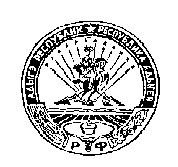          КОШЕХАБЛЬСКИЙ РАЙОН                                                              КОЩХЬАБЛЭ РАЙОНСОВЕТ НАРОДНЫХ ДЕПУТАТОВ                                                  МУНИЦИПАЛЬНЭ ОБРАЗОВАНИЕУМУНИЦИПАЛЬНОГО ОБРАЗОВАНИЯ                                      «БЛЭЩЭПСЫНЭ КЪОДЖЭ ПСЭУП1»«БЛЕЧЕПСИНСКОЕ СЕЛЬСКОЕ ПОСЕЛЕНИЕ»                      ИНАРОДНЭ ДЕПУТАТХЭМ Я СОВЕТ            385431, а. Блечепсин, ул. Ленина, 37                                                                      385431, къ. Блащэпсынэ, Лениным иур., 37       тел. (989) 126-23-03, факс (87770) 9-94-30                                                                    тел. (989) 126-23-03, факс (87770) 9-94-30                 E-mail: blechamo@mail.ru                                                                                                E-mail: blechamo@mail.ru_________________________________________________________________________________________________________________________________________________________________________________________________________________________________________РЕШЕНИЕ	         СОВЕТА НАРОДНЫХ ДЕПУТАТОВ МУНИЦИПАЛЬНОГООБРАЗОВАНИЯ «БЛЕЧЕПСИНСКОЕ СЕЛЬСКОЕ ПОСЕЛЕНИЕ»21.12.2018г.		          № 49            		а. БлечепсинОб утверждении Порядка и методики расчета иных межбюджетных трансфертов из бюджета сельского поселения «Блечепсинское сельское поселение» в бюджет муниципального образования «Кошехабльский район» на финансовое обеспечение переданной части полномочий по осуществлению внешнего муниципального финансового контроляВ соответствии со статьей 142.5 Бюджетного Кодекса Российской Федерации, Совет народных депутатов муниципального образования «Блечепсинское сельское поселение»,РЕШИЛ:Утвердить Порядок предоставления иных межбюджетных трансфертов из бюджета сельского поселения в бюджет муниципального образования «Кошехабльский район» на финансовое обеспечение переданной части полномочий по осуществлению внешнего муниципального финансового контроля (Приложение №1).Утвердить Методику расчета объема иных межбюджетных трансфертов на финансовое обеспечение переданных полномочий по осуществлению внешнего муниципального контроля (Приложение №2).Настоящее Решение вступает в силу после официального опубликования (обнародования).Председатель СНДМО «Блечепсинское сельское поселение»                                       Б.М. ШиковПриложение №1 к Решению Совета народных депутатов«Блечепсинское сельское поселение»от 21.12. 2018 № 49ПОРЯДОКпредоставления иных межбюджетных трансфертов из бюджета «Блечепсинское сельское поселение» в бюджет муниципального образования «Кошехабльский район» на финансовое обеспечение переданной части полномочий по осуществлению внешнего муниципального финансового контроляОБЩИЕ ПОЛОЖЕНИЯ1.1 Настоящий Порядок определяет условия предоставления иных межбюджетных трансфертов из бюджета сельского поселения бюджету муниципального образования «Кошехабльский район», методик расчета объёма межбюджетных трансфертов, порядок перечисления.1.2. Иные межбюджетные трансферты предусматриваются в составе бюджета сельского поселения в целях передачи органам местного самоуправления муниципального образования «Кошехабльский район» на финансовое обеспечение переданной части полномочий по осуществлению внешнего муниципального финансового контроля1.3. Объем средств и целевое назначение иных межбюджетных трансфертов утверждаются Решением Совета народных депутатов сельского поселения в бюджете на очередной финансовый год, а также посредством внесения изменений в решение о бюджете текущего года.1.4. Понятия и термины, используемые в настоящем Положении, применяются в значениях, определенных Бюджетным кодексом Российской Федерации.2. УСЛОВИЯ ПРЕДОСТАВЛЕНИЯМЕЖБЮДЖЕТНЫХ ТРАНСФЕРТОВ2.1 Условиями предоставления иных межбюджетных трансфертов из бюджета сельского поселения бюджету муниципального образования «Кошехабльский район» являются:- принятие соответствующего Решения Совета народных депутатов сельского поселения о передачи и принятии части полномочий;- заключение Соглашения между сельским поселением, Советом народных депутатов муниципального образования «Кошехабльский район» и Контрольно-счетной палатой муниципального образования «Кошехабльский район» о передаче и принятии части полномочий по осуществлению внешнего муниципального финансового контроля, содержащего следующие положения:- целевое назначение иных межбюджетных трансфертов;- сведения об объеме иных межбюджетных трансфертов;- порядок и сроки перечисления межбюджетных трансфертов;3. ПОРЯДОК ПРЕДОСТАВЛЕНИЯ МЕЖБЮДЖЕТНЫХ ТРАНСФЕРТОВ И ОСУЩЕСТВЛЕНИЕ КОНТРОЛЯ ЗА ИХ ИСПОЛЬЗОВАНИЕММежбюджетные трансферты предоставляются бюджету муниципального образования «Кошехабльский район» в пределах суммы, утвержденной в бюджете сельского поселения.Межбюджетные трансферты из бюджета сельского поселения перечисляются в бюджет муниципального образования «Кошехабльский район»  путем зачисления средств на счет Управления Федерального казначейства по Республике Адыгея.Иные межбюджетные трансферты, использованные не по целевому назначению, подлежат возврату в бюджет сельского поселения в порядке, установленном статьей 289 Бюджетного кодекса Российской Федерации.При отсутствии потребности в указанных трансфертах не использованные по состоянию на 1 января очередного финансового года иные межбюджетные трансферты подлежат возврату в бюджет сельского поселения в порядке, установленном пунктом 5 статьи 242 Бюджетного кодекса Российской Федерации.